Publicado en Madrid el 21/04/2023 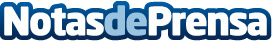 Ofi-Logic Madrid, la empresa que ayuda a combatir la subida de precios de los consumibles de impresiónEn los últimos años los precios de los consumibles de impresión, como los cartuchos de tinta y los tóners, han experimentado una significativa subida en los mercados internacionales. Esta situación ha generado un aumento en los costes de impresión para las empresas, lo que ha llevado a muchas de ellas a buscar alternativas que les permitan reducir sus gastos en este ámbitoDatos de contacto:Ofi-Logic916651785Nota de prensa publicada en: https://www.notasdeprensa.es/ofi-logic-madrid-la-empresa-que-ayuda-a Categorias: Nacional Hardware Madrid E-Commerce Consumo http://www.notasdeprensa.es